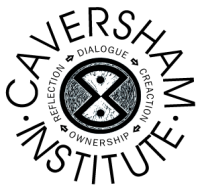 CAVERSHAM EDUCATION INSTITUTE – ETDP 5896Tel: 27-31-2061412 - Email – caversham@telkomsa.net  – www.cavershaminstitute.co.zaWe are delighted to announce that Caversham Education Institute is offering PERCEPTUAL SKILLS IN TEACHING & LEARNING A four module professional development short course in Durban!Who Caversham?Caversham Education Institute is a fully accredited Service Provider offering two NQF level 5 qualifications, The Higher Certificate and National Diploma in ECD in 5 regions in KwaZulu Natal and in Cape Town. The Institute works in close collaboration with the mother organisation Caversham Centre that has an enviable history of 30 years of contribution to the arts in South Africa and abroad. We are passionate about inspiring individuals to become inspirational and to use creativity and the arts to empower and transform lives. What is this Caversham Course all about? This short course explores exciting, innovative ways of teaching young children perceptual skills. It also focuses on the importance of the senses and how to plan a sensory rich environment. Who should do this course?Anyone who shares our passion for the education and care of young children and believes that their work is important and does make a difference, particularly those who are teaching children aged 2 to 6 years old.How long will it take?The course is four modules and is offered in the beginning of the June/July school holidays, over a period of four consecutive days. Why should I do the Caversham Professional Development Short Course?This course is stimulating, fun and packed full of excellent ideas to apply in the classroom. It is structured so that you will network with other teachers andDevelop your own self-esteem and sense of uniqueness Increase your knowledge of using the senses in the Learning ProgrammeThe seven sensesHow do learners acquire Perceptual skills?Identifying problemsAssessment & ReferralThe importance of the Daily ProgrammeExplore and gain skills in using appropriate activities and intervention strategiesWhat do I require to participate?All you need is a passion for becoming a more effective, creative teacher and to commit whole-heartedly to the course. You will receive a file, notes, materials and refreshmentsHow much does it cost?The course costs R 250 per workshop or R1,000 for the course with a 10% discount if the full fee is paid by the first workshop.  How do I apply?You fill in the attached Registration Form and scan and email it to caversham@telkomsa.net or fax it back to 086-6931185. Should you have any queries please phone the office on 031-2061412 or 078-4220047There are limited places so please let us know as soon as possible!CAVERSHAM EDUCATION INSTITUTE – ETDP 5896PERCEPTUAL SKILLS IN TEACHING & LEARNING PROFESSIONAL DEVELOPMENT SHORT COURSE 2015DURBAN Venue: 	Caversham Head Office – 3 Fulham Corner443 Lena Ahrens Road (Manning), Glenwood, Durban		Dates & Times: Saturdays from 9.00 – 12.30REGISTRATION FOR THE PERCEPTUAL SKILLS IN TEACHING AND LEARNING COURSE Banking DetailsBank – Nedbank	Name of Account: Caversham Education Institute 	Acc.Number:1380144078Branch Code - 138026	Reference: Your NameCAVERSHAM EDUCATION INSTITUTEPERCEPTUAL SKILLS IN TEACHING & LEARNING  I, ……………………………………………………………………………………….ID Number: ………………………………………………..  (Copy attached)Hereby register for the Caversham Professional Development Short CoursePERCEPTUAL SKILLS IN TEACHING & LEARNING I understand that Caversham willRecognise, accept and affirm my existing knowledge and skills Assist me to deepen and activate these through well planned activitiesHelp me raise my levels of awareness by fostering my skills ofReflection / Self observationSelf evaluation and the assessment of learnersIncorporating what I have learnt into teaching & learning Give opportunities for dialogue to facilitate the exchange and sharing of experiences and ideasBuild my confidence and skills in being able to sensitively respond to each child’s uniqueness.Provide notes and workshop materialsBe professional and offer excellenceI commit myself toFully explore this Caversham courseBe open and ready to share and learn, to give and receive in the groupMake the time and space to implement what I have learnt with my learnersKeep my Journal and complete the follow-up activities if givenI also commit myself toPaying the fees of R250 per workshop – R1,000 for the course and that there is a 10% discount if the full fee is paid by the first workshop. I further understand thatAll materials are the property of The Caversham Education Institute. All rights are to the materials are reserved and they may not be copied, reproduced or used without written permission. …………………………………………..				………………………  		Signed								Date………………………………………….				  	…………………….		Witnessed							DateWSTITLEDATE1Focusing on Visual PerceptionParticipants will:Meet others and explore the importance of personal visual perceptionsHave a deeper understanding of Visual Perception in young children and the important role it plays in learningKnow how to plan activities to enhance Visual Perceptual SkillsBe able to identify problems regarding Visual Perception and will have the knowledge to plan appropriate interventions01/08/152Focusing on Auditory PerceptionParticipants will:Reflected on the impact of words on our self-concept  Have a deeper understanding of Auditory Perception and the important role it plays in the learner’s developmentKnow how to plan activities to enhance Auditory Perceptual SkillsBe able to identify problems regarding Auditory Perception and will have to knowledge to plan appropriate interventions Will understand the link between play and learning22/08/153Focusing on the importance of the other sensesParticipants will:Have an deeper understanding of the concept of uniquenessHave explored the three Learning StylesHave a deeper understanding of the importance of the senses of touch, taste and smell and the role they play in learningKnow how to plan sensory-rich activities Be able to identify problems related to the Senses and plan  appropriate interventionsHave a good understanding of the term Sensory Overload12/09/154Focusing on the Daily Programme and AssessmentParticipants will:Have reflected on the role that the senses play in cultural celebrations Understand the importance of a structured daily programmeUnderstand the importance of assessment, the National Assessment Policy requirements and how to record Perceptual SkillsBe able to inform parents and refer a learner26/09/15PARTICIPANT DETAILSPARTICIPANT DETAILSPARTICIPANT DETAILSPARTICIPANT DETAILSPARTICIPANT DETAILSPARTICIPANT DETAILSPARTICIPANT DETAILSPARTICIPANT DETAILSPARTICIPANT DETAILSPARTICIPANT DETAILSPARTICIPANT DETAILSPARTICIPANT DETAILSPARTICIPANT DETAILSPARTICIPANT DETAILSPARTICIPANT DETAILSPARTICIPANT DETAILSPARTICIPANT DETAILSTITLETITLESURNAMESURNAMESURNAMESURNAMEFIRST NAMESFIRST NAMESKNOWN NAMEKNOWN NAMEKNOWN NAMEID NUMBERID NUMBERDATE OF BIRTHDATE OF BIRTHDATE OF BIRTHNATIONALITYNATIONALITYGENDERGENDERGENDERGENDERMaleMaleFemaleETHNIC GROUPETHNIC GROUPBlackBlackBlackAsianAsianColouredColouredWhiteWhiteWhiteDISABILITYDISABILITYYesNoNoPOSTAL ADDRESSPOSTAL ADDRESSRESIDENTIAL ADDRESSRESIDENTIAL ADDRESSRESIDENTIAL ADDRESSTELEPHONE:HOMEHOMEHOMECELLCELLCELLEMAIL ADDRESSEMAIL ADDRESSEMAIL ADDRESSEMAIL ADDRESSHIGHEST QUALIFICATIONHIGHEST QUALIFICATIONHIGHEST QUALIFICATIONHIGHEST QUALIFICATIONTEACHING EXPERIENCE  - GRADES TEACHING EXPERIENCE  - GRADES TEACHING EXPERIENCE  - GRADES TEACHING EXPERIENCE  - GRADES TEACHING EXPERIENCE  - GRADES TEACHING EXPERIENCE  - GRADES TEACHING EXPERIENCE  - GRADES TEACHING EXPERIENCE  - GRADES TEACHING EXPERIENCE  - GRADES TEACHING EXPERIENCE  - GRADES TEACHING EXPERIENCE  - GRADES TEACHING EXPERIENCE  - GRADES TEACHING EXPERIENCE  - GRADES TEACHING EXPERIENCE  - GRADES TEACHING EXPERIENCE  - GRADES TEACHING EXPERIENCE  - GRADES TEACHING EXPERIENCE  - GRADES Please provide, below, details of any medical conditions of which we should be aware (e.g. allergies, diabetes, epilepsy):Please provide, below, details of any medical conditions of which we should be aware (e.g. allergies, diabetes, epilepsy):Please provide, below, details of any medical conditions of which we should be aware (e.g. allergies, diabetes, epilepsy):Please provide, below, details of any medical conditions of which we should be aware (e.g. allergies, diabetes, epilepsy):Please provide, below, details of any medical conditions of which we should be aware (e.g. allergies, diabetes, epilepsy):Please provide, below, details of any medical conditions of which we should be aware (e.g. allergies, diabetes, epilepsy):Please provide, below, details of any medical conditions of which we should be aware (e.g. allergies, diabetes, epilepsy):Please provide, below, details of any medical conditions of which we should be aware (e.g. allergies, diabetes, epilepsy):Please provide, below, details of any medical conditions of which we should be aware (e.g. allergies, diabetes, epilepsy):Please provide, below, details of any medical conditions of which we should be aware (e.g. allergies, diabetes, epilepsy):Please provide, below, details of any medical conditions of which we should be aware (e.g. allergies, diabetes, epilepsy):Please provide, below, details of any medical conditions of which we should be aware (e.g. allergies, diabetes, epilepsy):Please provide, below, details of any medical conditions of which we should be aware (e.g. allergies, diabetes, epilepsy):Please provide, below, details of any medical conditions of which we should be aware (e.g. allergies, diabetes, epilepsy):Please provide, below, details of any medical conditions of which we should be aware (e.g. allergies, diabetes, epilepsy):Please provide, below, details of any medical conditions of which we should be aware (e.g. allergies, diabetes, epilepsy):Please provide, below, details of any medical conditions of which we should be aware (e.g. allergies, diabetes, epilepsy):